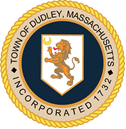 Dudley Board of HealthMeeting MinutesJuly 19, 2022The regularly scheduled meeting of the Dudley Board of Health was called to order at 4:30PM by Jennifer Cournoyer, Chairman and the pledge was recited. Members present: Jennifer Cournoyer -Chairman, Roberta Johnson-Public Health NurseAlso Present: Camille Griffin – Health Agent, Willard Stevens, and David Dion for 184 Ramshorn RoadDocuments physically identified, discussed, considered, or voted by the Board: Proposed Septic Plans for 184 Ramshorn Road.184 Ramshorn Road – Septic System Approval Jennifer Cournoyer – As a board of health we can do a local upgrade for one deep hole under 310 CMR 15.405. This is going to absolutely be better than what you have. Everything else also looks in line. So, I will entertain a motion to approve. Roberta Johnson – I make a motion to approve the local upgrade for the one deep holeJennifer Cournoyer – I second itBoard Votes – Passes UnanimouslyDiscussion of plans for the next Bike RodeoJennifer Cournoyer – Due to scheduling we were not able to meet with Sgt. Poplawski. There are a couple things that we know. We want it to be in June again and after the strawberry festival so we can advertise there. We also want to talk to Sgt. Poplawski about possibly doing it during a day of the week instead of the weekend. Roberta Johnson – We tried the weekend here and at Nichols, so we thought maybe it was the day of the week. It might be easier for families to come during the week after work instead of the weekend when they have family plans. Mapfre volunteers are willing to come back as well as children’s hospital and the guy from southbridge bikes. So, it’s just a matter of deciding what day during the week we want to do it and what time. We really did try to get it out to people that we were doing the event, but it still didn’t bring a lot of turnout. Jennifer Cournoyer – Our next meeting is August 30th so we should be able to talk with Sgt. Poplawski by then. We will keep trying to work on this and we will have more to update next month. Public Health Nurse Report/CommentsRoberta Johnson – Still holding steady. No high numbers, nothing crazy. I still get the reports coming through about the vaccines. There was one confirmed West Nile found in a mosquito in Bristol County. Overall things are quiet, and we are holding our own. Health Agent Report/CommentsCamille Griffin – I don’t have a ton to report on. We have a recreational camp for children that we are coming down to the wire on so we will see how that goes. I did attend a National Environmental Health Association conference the last week in June. It was a lot about partnerships with our businesses and was food focused. It was a good trainingApproval of Minutes from June 21,2022Roberta Johnson – I make a motion to approve the minutes from June 21, 2022Jennifer Cournoyer – I second the motion Board Votes – Passes UnanimouslyPublic/Board CommentsJennifer Cournoyer – With the rain lately please remember to get rid of standing water so you can protect yourself from the mosquitos. If you need shelter during this heat wave, please don’t be afraid to reach out to the Board of Health office at 508-949-8012 and we will get EMS to set up a cooling station if it’s needed. Adjourn Roberta Johnson – I make a motion to adjournJennifer Cournoyer – I second the motionBoard Votes- Passes UnanimouslyMeeting adjourned 4:41PMRespectfully submitted,Amanda JacobsonBoard of Health Clerk